Name  ---------------------- Date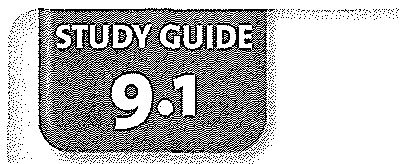 Eggs&DairyChapter 9: Breakfast  FoodsUse this Study Guide to take notes during class or as you read the section in the textbook.Parts of an Egg1.  	2. 	3. 	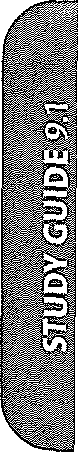 Grades of Eggs and Their Uses1. 	2. 	3. 	-•ci•l<lForms of Eggs and How to Store1. 	'0;;:	2. 	:I:•0"c'0.c0E.1'•m:c:000.E"c3. 	4. 	:g00'0	 	"c'0E0•.@(CONTINUES ON NEXT PAGE)Lab Resources & Study Guide r. 147Study  Guide 9.1 (CONTINUED)Ways to Cook Eggs in Their Shells1. 	2. 	3. 	4. 	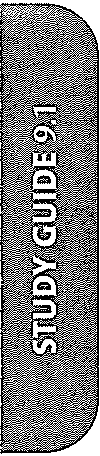 Ways to Cook Eggs out of Their Shells1. 	2·------------ ------------------------------------------------3.4·-------------------------- -----------------------------5·-------------- -----------------------------------------6·-------- ----------------------------------------------- z 	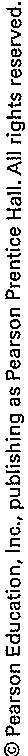 Types of Fried Eggs1. 	2. 	Doneness  of Fried Eggs1. 	2.  	3·-------------------- 	-----------------------148 /is;.  Introduction to Culinary ArtsStudy  Guide  9.1 (coNTINUED)T,,ypes of Omelets with Descriptions2. 	Examples of Egg Safety Tips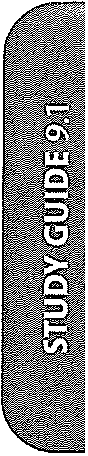 1·------------------------------------------------ ------------2. 	3·---------------------------------------------------- --4. 	5. 	6. 	.,;l'l".:r.:e"Categories of Dairy Products  and  Examples1·--------------------------------------------------------------------2. 	0Jl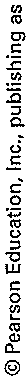 3. 	(CONTINUES ON NEXT PAGE)Lab Resources & Study Guide (/11.   149Name  	Date ----------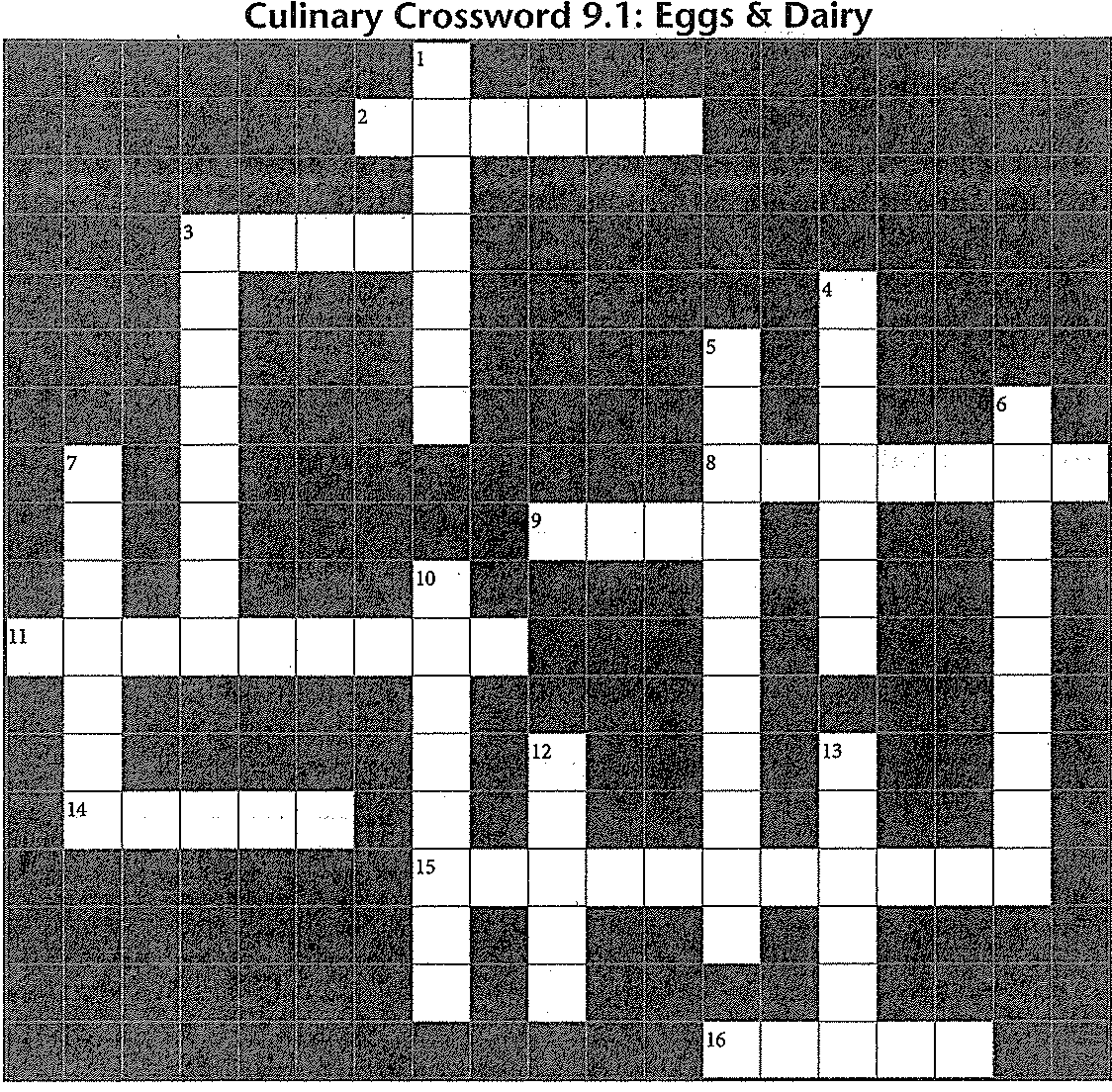 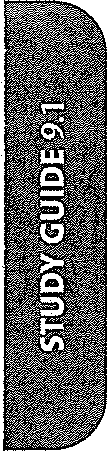 Use the clues below to solve the puzzle, which contains vocabulary  terms  from Section 9.1.Across2. A French omelet is a type of  	omelet3. Sunny-side-up is a type of  	egg8. Puffed egg dish baked in a ceramic dish9. A  	-cooked egg is served in an egg cup11. To make  	eggs, mix the whites and yolks and stir them as they cook in a pan14. Type of eggs that are in powdered form15. Milk is  	to evenly distribute and emulsify fat particles16. Hard outer casing of an eggAnswers are in the Crossword Solutions section.150 r. Introduction to Culinary ArtsDown1.  	eggs have warm, thickened whites and warm runny yolks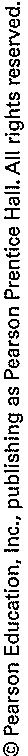 3. Round, open-face omelet that you finishcooking in the oven4. Egg white, made up of protein and water5. Milk and bulk eggs are  	to kill bacteria and other pathogens6. Type of butter you can use as a cooking fat athigh temperatures7.  --. 	eggs  are cooked in hot water out of their shells until the whites set and the yolks thicken10. Natural emulsifier in egg yolk12. The largest egg size13. Baked egg dish poured into a crust and bakedName  ----------------------Date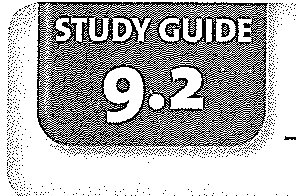 Chapter  9: Breakfast  FoodsBreakfast Foods & DrinksUse this Study Guide to take notes during class or as you read the section in the textbook.Cooked Breakfast Foods1.  	_2. 	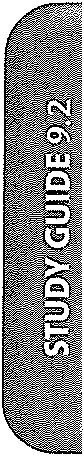 3. 	4. 	Breakfast Breads1. 	2. 	3. 	4. 	5. 	6·---------------------------------------------------- -- z 	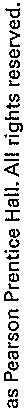 8. 	Breakfast Meats and  Potatoes1.  	:.=	2. 	"0'	 	-"c0rou0'U	(CONTINUES ON NEXT PAGE)c0ro&:@ 	Lab Resources & Study Guide 	151Study Guide 9.2 (coNTINUED)3·------------------------------------------------ -------4. 	$. 	6.  	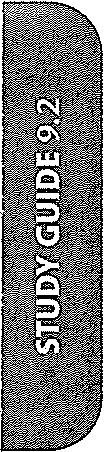 Breakfast Beverages1.  	2. 	3. 	4. 	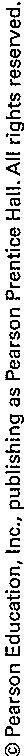 (CONTINUES  ON NEXT PAGE)152 /11.   Introduction to Culinary ArtsName  	Dme   	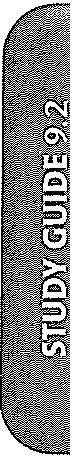 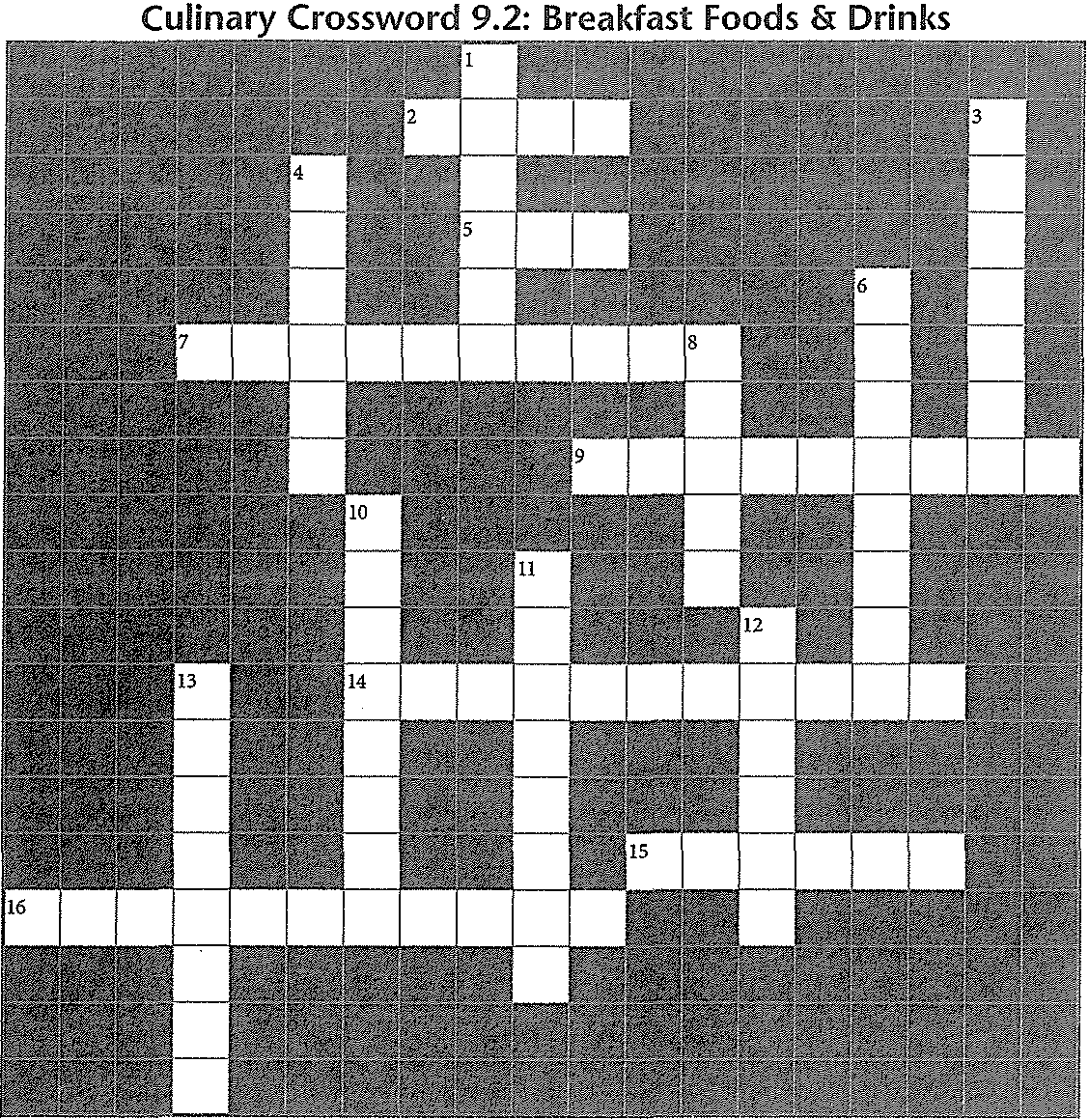 Use the clues below to solve the puzzle, which contains many vocabulary terms from Section 9.2.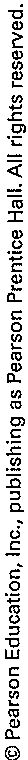 Across2. Chopped meat, potatoes, and seasonings pan­fried and served with eggs5. Hot beverage made from steeped leaves7. Finely chopped potatoes, pressed down in a pan and browned on both sides (2 words)9. Buttery crescent-shaped roll14. Piece of bread dipped in mille and egg mixture and then fried (2 words)15. Paper-thin French pancakes16. Type ofbreakfast that includes bread, hot beverage, and juiceDown1. Wet form of dough used for pancakes3.  	-fried steak is dipped into an egg-milk mixture, fried, and topped with gravy4. Swiss version of granola6. Breakfast meats available as patties or links8. Rich biscuit that sometimes contains raisins10. Chemical stimulant found in many beverages11. Type of bacon that is lean and similar to ham12. Popular beverage made from ground beans13. Cold, thick drink made by blending fresh fruit, juice, and iceAnswers are in the Crossword Solutions section.Lab Resources & Study Guide j;,. 153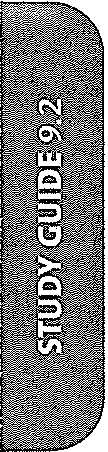 154   /1;;.  Introduction to Culinary Arts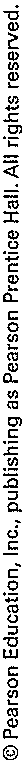 Name  ---------------------Date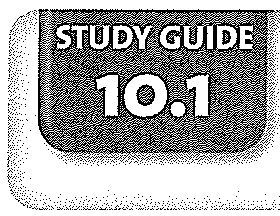 Dressings & DipsChapter  10: Garde MangerUse this Study Guide to take notes during class or as you read the section in the textbook.G,,arde Manger  General  Responsibilities2. 	3. 	4. 	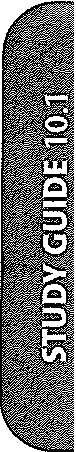 Basic Types of Vinaigrettes1. 	2. 	Ingredients in Vinaigrettes1.  	_2. 	3. 	4. 	5. 	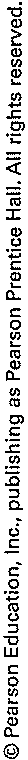 6. 	z 	8. 	Uses for Vinaigrettes1. 	2.  	3. 	4. 	5. 	6. 	(CONTINUES ON NEXT PAGE)Lab Resources & Study Guide 1/J».   155Study  Guide 10.1 (coNTINUED)Ingredients in Mayonnaise1.  	2·---------------------------------------- --------------------3. 	4·---------------------------------------------- --------Tips on Making Mayonnaise1. 	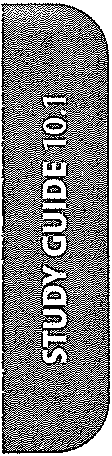 2. 	3. 	4. 	Mayonnaise  Dressings and  Dips and Their Uses1.  	2.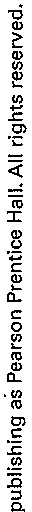 3. 	4. 	Ingredients in Dairy-Based Dressings and  Dips1.  	2. 	3. 	(CONTINUES  ON NEXT PAGE)156 fi;,.  Introduction to Culinary Arts."E20·w"c0roo"'@Study  Guide  10.1 (CONTINUED)Ingredients/Uses for Cooked  Dressings and Dips1.  	2. 	3·---------------------------------- --------------------4. 	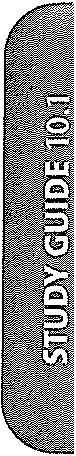 Vegetable- and  Fruit-Based Dressings and Dips1. 	2. 	3. 	4. 	(CONTINUES ON  NEXT PAGE)                                                                                                                           Lab Resources & Study Guide /Jb.   157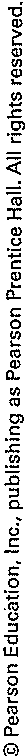 Name  ----------------------Date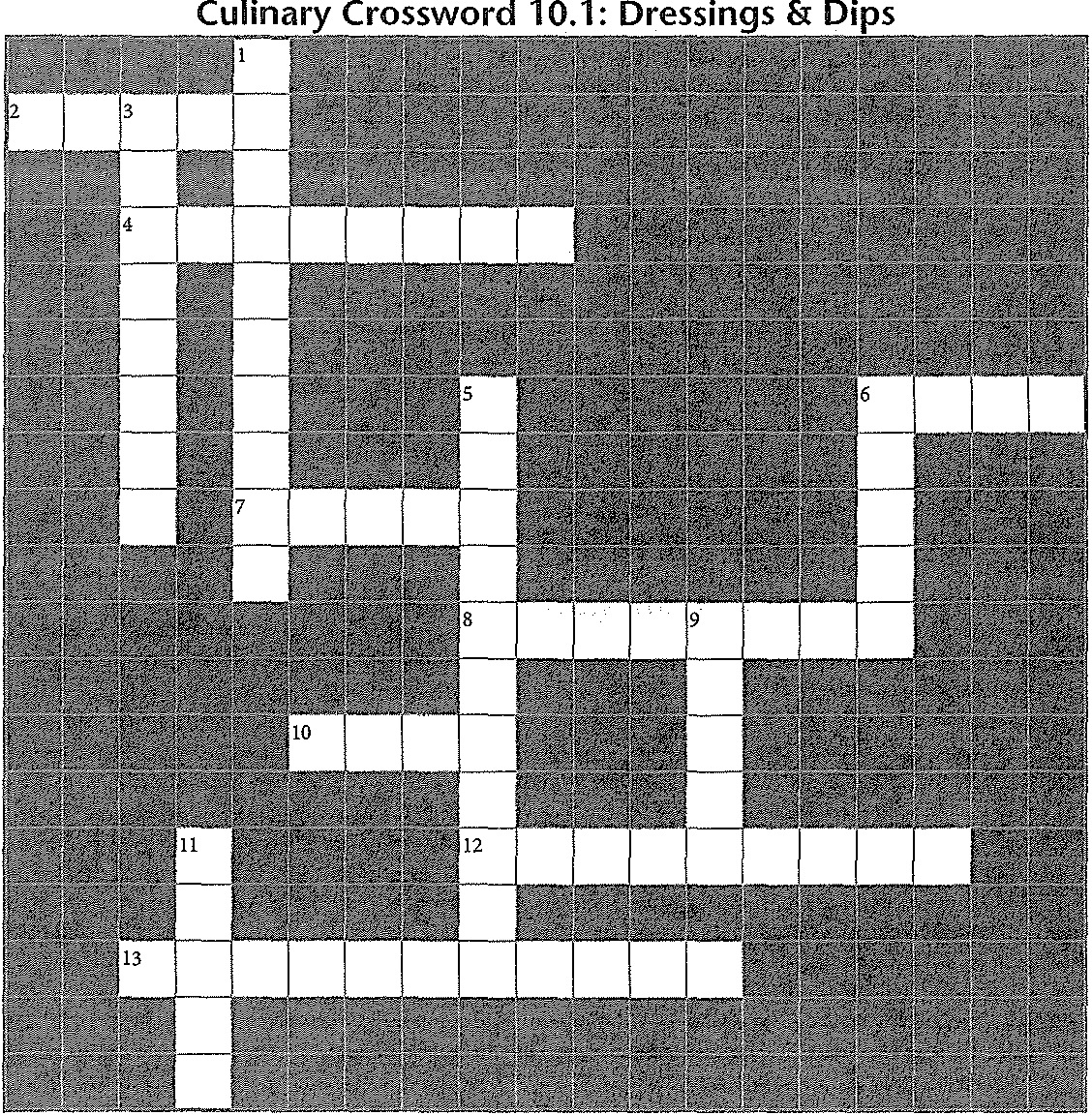 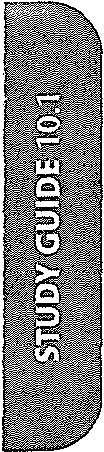 Use the clues below to solve the puzzle, which contains many vocabulary terms from Section 10.1.Across2.  	-virgin olive oil, a fine grade of oil4. Herbes de  	, a dried herb mixture used in salad dressings6. Sauces served with chips or raw vegetables7. Often used in a dressing to temper the vinegar's acidity8. Mixture  of uniform consistency, such as oil and vinegar blended together10.  	ghanoush, Middle Eastern eggplantspread12. Mexican dip made of avocados13. Salad dressing made of oil and vinegarAnswers are in the Crossword Solutions section.158 IJI;.   Introduction to Culinary ArtsDown1. Thick, creamy blend of oil and egg yolks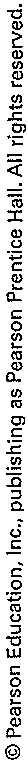 3. French dip made of black olives5. Person in the kitchen responsible for cold food preparation  (2 words)6. Type of mustard commonly used in salad dressings9. Flavorful and usually spicy tomato dressing11. Tool often used to blend salad dressing ingredients by handName    	 Date    	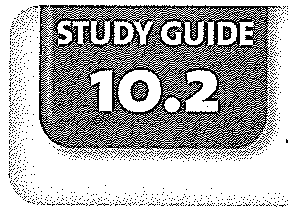 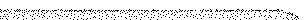 SaladsChapter  10: Garde MangerUse this Study Guide to take notes during class or as you read the section in the textbook.,P,urposes of Salads and Their Characteristics2. 	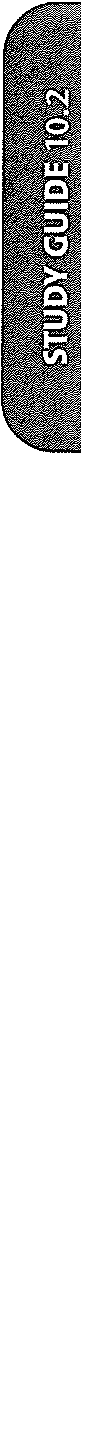 3. ------------------------------------------------------4. 	5·------------------------------------------------------T,,ypes of Salad Greens and  Examples2. 	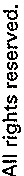 "J:3. 	•u	 	a.c./Review the pictures and descriptions of salad greens. Be able to identify the following:It"•	 	Iceberg Lettucec:0RadicchioMizunaDandelion·:0"Boston Lettuce 	 	ArugulaMustard LeavesEscarole"0.JBibb LettuceFriseeWatercressRed Leaf LettuceE"0'w"c0E•It@Romaine Lettuce 	 	Mache 	 	Belgian Endive 	 	Baby Spinach(CONTINUES ON NEXT PAGE)Lab Resources & Study Guide  /IJI;.  159Study Guide 10.2 (CONTINUED)F,.resh  Herbs in Salads2.  	3. 	4. 	5. 	6. 	T,.ips on  Preparing Greens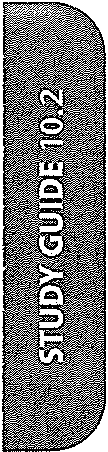 2.  	3.  	4. 	5. 	G,.arnishes for Green  Salads2·------------------------------ ------------------------3. 	4. 	5.  	Raw or Cooked  Vegetables in Salads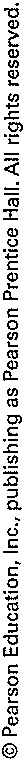 1.  	2·-------------------------------------------------- ----3. 	4. 	5.  	S,.tarches in Salads2. 	3. 	4·-------------------(C-ONTINUES  ON NEXT-PA-GE-)  -------------------­160	Introduction to Culinary ArtsStudy  Guide  10.2 (coNTINUED)Protein  in Salads1·-------- -----------------------------------------------2. 	3. 	4·-------------------------------------- -----------------5. 	Fruit and  Nuts in Salads1. 	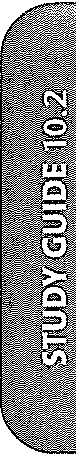 2. 	3. 	Components of a Composed Salad!.  	2.  	3.  	4.  	Guidelines for Preparing a Composed Salad!.  	2.  	3.  	l	4.  	•"·"'"•0'cComposed Salad Examples and  Ingredients1. 	2. 	!i!	 	ro&:"ro"c'·:c"3.  	4. 	c	 	·,(CONTINUES  ON NEXT PAGE)wc0@ 	Lab Resources & Study  Guide  i/JI;,  161ne 	Date. 	_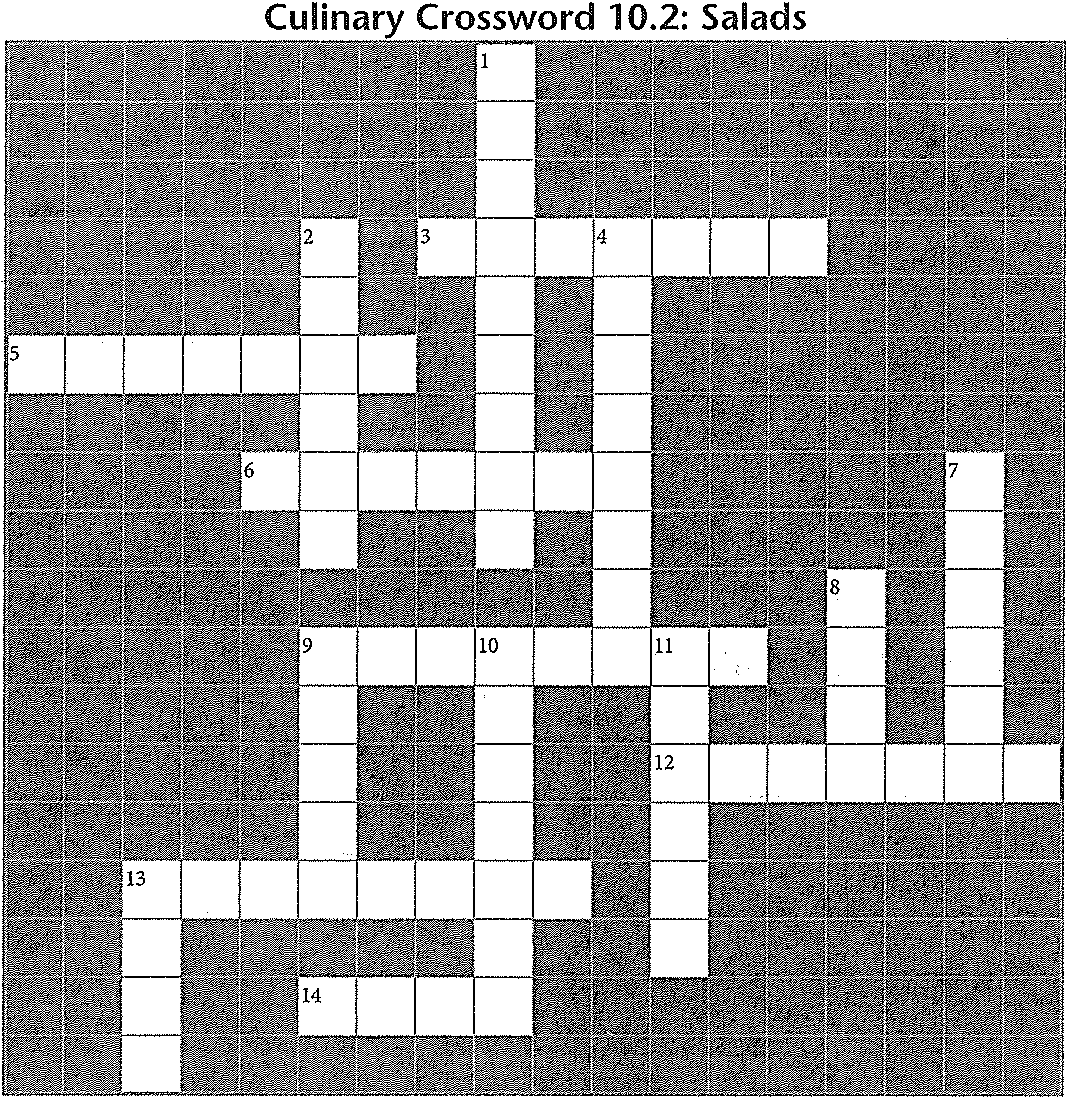 )55French-style mix of salad greensFrench salad of tuna, olives, egg, and green beans 	salad often features fruit or gelatin andis served with a sweet dressingType of salad with artfully arranged. ingredientsPopular type oflettuce that comes in a tight headIngredients you can add to salads, including bread, grains, or pasta 	-course salad, a balanced mealcontaining proteinlnswers are in the Crossword Solutions section.1J1>    Introduction to Culinary ArtsDown1. Type of salad served before the main course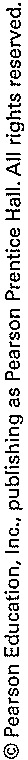 2.  	salad means the ingredients are combined with dressing4. Crisp bread cubes used as a salad garnish7. Category of salad greens that includes dandelion and chicory8. Popular salad with sliced turkey or chicken, avocado, cheese, eggs, and bacon9. Bell pepper and radicchio add this to a salad10. Meat, poultry, or cheese contribute this to a salad11. Type of flowers, such as pansies and violets, added to salads for extra appeal13. Type of salad served with the main dishName   ------------------------------ -------------- Dme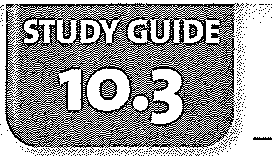 CheeseChapter  10: Garde MangerUse this Study Guide to take notes during class or as yon read the section in the textbook.Basic Cheese Types, Characteristics, and  Examples1.  	2. 	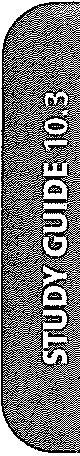 3. 	4. 	5. 	6·------------------------------------------------------------------------•	 	."l·0.>:z 	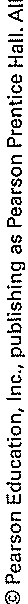 Tips on Buying Cheese1.  	2. 	(CONTINUES ON NEXT PAGE)Lab Resources & Study Guide !J,..  163Study Guide 10.3 (CONTINUED)3. 	4.Tips on Handling Cheese1.  	2. 	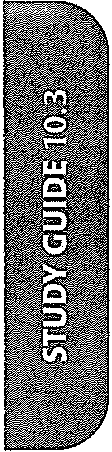 3.  	4. 	$. 	6.  	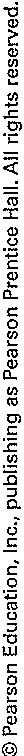 T,.ips on Storing Cheese2.3·-------------------------------------------------- -----(CONTINUES  ON NEXT PAGE)164 ,. Introduction to Culinary ArtsStudy  Guide  10.3 (CONTINUED)Tips on Serving Cheese1. 	2. 	3. 	How to Serve Cheese within a Formal Meal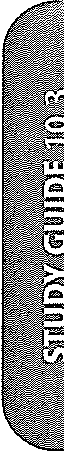 1. 	2. 	How to Present  Cheese for Service1. 	2. 	3·---------------------------------------------------- ---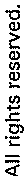 4. 	:c•uUsing Cheese  in Cookingc	,. 	,::"ro	 	0>c:o	2·------------------------------------------------------------ ------0"-JEc'	3. 	u-aw	 	c0·	(CONTINUES ON NEXT PAGE)"@ 	Lab Resources & Study Guide	165Name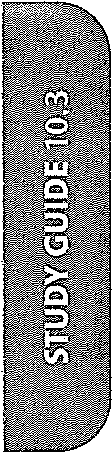 AcrossDmeUse the clues below to solve the puzzle, which contains many vocabulary terms from Section 10.3.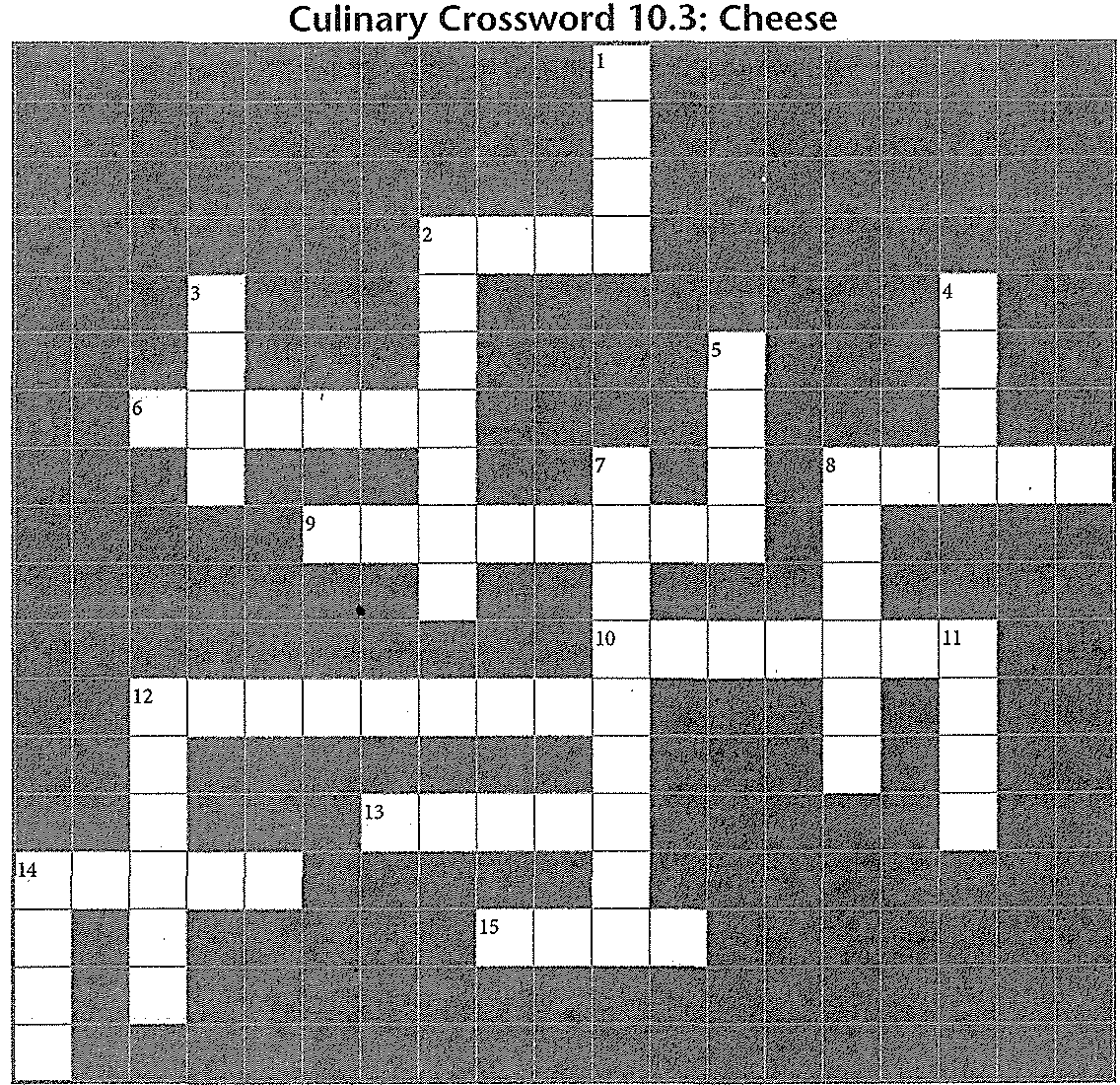 Down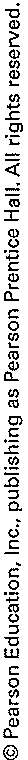 2. Type of cheese, also called chevre6.		of cheeses is a cheese course with multiple items8. Feta and ricotta are examples of  	cheese9.  	jack, example of semi-soft cheese10. Popular example of hard cheese12. Italian hard cheese13. Jarlsberg and Gruyere are  	-style cheeses14. Cheese is sometimes served on a platter called a cheese15. Type of salad served with the main dishAnswers are in the Crossword Solutions section.166 {IP>    Introduction to Culinary Arts1. ·Cheese is sometimes served from a cheese' at a restaurant2. Parmigiano-Reggiano is ideal for this3. Substance that makes blue veins in cheese4. Popular example of soft, rind-ripened cheese5. When making cheese, the milk coagulates and separates into curds and  	_7. Type of cheese made from finely ground cheese that is heated and poured into a mold8. Melted cheese dish11. Surface of an aged cheese12. Grana  	, type ofltalian cheese14. Gorgonzola is an example of this type of cheeseName  ----------------------Date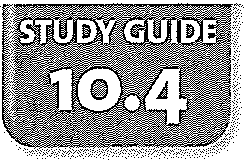 Chapter  10: Garde MangerCold Food PresentationUse this Study Guide to take notes during class or as you read the section in the textbook.T,.ypes of Cold Food Presentations and  Examples2. 	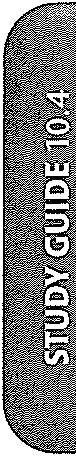 3. 	4. 	-ci	 	5. 	l<l'0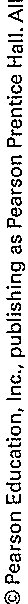 Tips on Buying Shellfish2. 	3. 	(CONTINUES ON NEXT PAGE)Lab Resources & Study Guide /Itt.  167tudy Guide 10.4 (coNTINUED)·ips on Handling and Serving Caviar'  -----------------------------------------------------------------'·------ ------------------------------------------------------------'·--------------------------------------------------------------------··--------------------------------------------------------------------)esign  Elements for Food Arrangements!.  	------------------------------3. 	4. 	5. 	6. 	z 		--Tips for Buffet Table Design1.  	2. 	3.  	------4. 	(CONTINUES ON NEXT PAGE)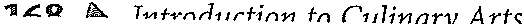 Study Guide 10.4 (CONTINUED)Two Ways to Serve the Main Item in a Cold Food Presentation1. 	2. 	Serving Tools for Cold Food Presentations1.  	2. 	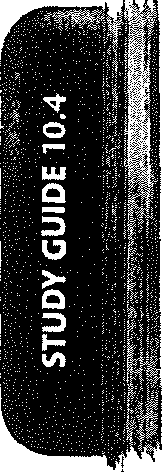 3. 	4. 	5. 	Tips for Centerpieces1. 	2. 	3. 		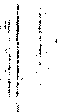 Guidelines for Garnishing1. 	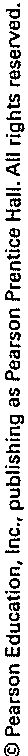 2. 	3. 	4. 	5. 	6.  	(CONTINUES ON NEXT PAGE)Lab Resources & Study Guide .). 169Name  -----------------------DateCulinary Crossword 10.4: Cold Food Presentation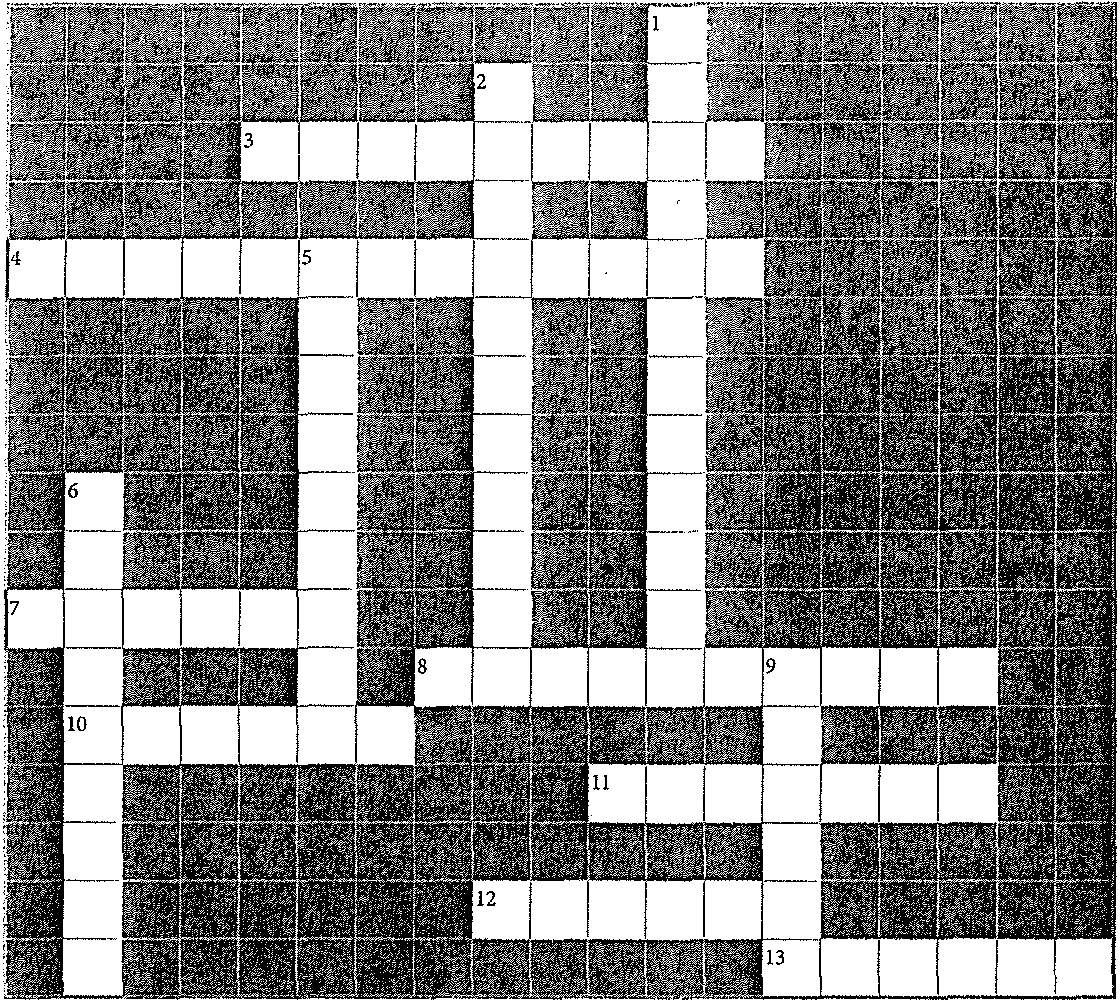 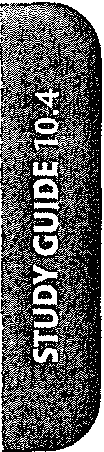 Use the clues below to solve the puzzle, which contains many vocabulary terms from Section 10.4.Across3. Describes shellfish placed in fresh water to purge them of impurities and sand4. Dip for shrimp and other seafood, made ofketchup and horseradish (2 words)7. Thin Rnssian crepes8. Arranging slices of meat to overlap one another in the order they were cut!0. Type of smoked fish that is often served in cold food presentations11. Swedish cured salmon12. Fish eggs from the largest sturgeon13. Counter where fresh, uncooked shellfish is served (2 words)Answers are in the Crossword Solutions section.170  .). Introduction to Culinary ArtsDown1. Example of an elaborate, frozen centerpiece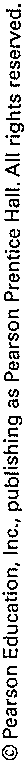 (2 words)2. Style of serving a main item, where a large part of it is left unsliced (2 words)5. Platter of assorted cured meats, cheeses, and pickled vegetables6. Clams and oysters are often opened and served on the  	(2 words)9. Salted fish eggsName  --------------------Date  	_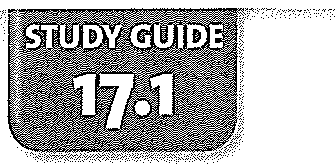 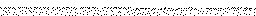 Chapter  17: Yeast Breads,  Rolls, & PastriesIntroduction  to BakingUse this Study Guide to take notes during class or as you read the section in the textbook.Types of Flour Used in Baking1. 	2. 	3. 	4. 	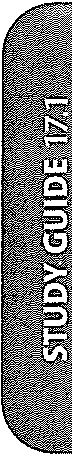 Tips on Storing Flour1.  	2. 	3. 	4. 	How Eggs are  Used in Baking1.  	2. 	3. 	4. 	5. 	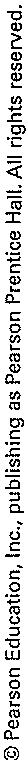 6. 	Safety  Tips for  Using Eggs in Baking1.  	2. 	3. 	4. 	Types of leaveners Used in Baking1.  	_2. 	3. 	(CONTINUES ON NEXT PAGE)Lab Resources & Study Guide  /Jll;.   227Study  Guide  17.1 (continued)What  Fat Contributes to Baked Goods1.	I2. 	3.  	Types of Fats and  Examples1.  	2. 	Sweeteners Used in Baking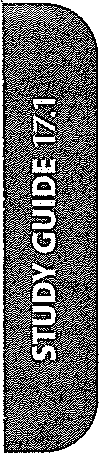 1. 	5. -----------------------------2. 	6. -----------------------------3. 	7. ----------------------------4. 	8. ----------------------------Acids Used in Baking1.  	4.  	_2. 	5. -----------------------------3. 	6. -----------------------------Thickeners  Used in Baking1.  	2. 	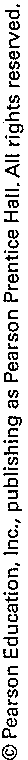 3·---------------- ---------------------------------------4. 	5.  	Measuring  Tools Used in Baking1.  	2. 	3.  	4.  	5.  	(CONTINUES ON NEXT PAGE)228 II;.  Introduction to Culinary ArtsName  	De   	Crossword 17.1: Introduction to Bakin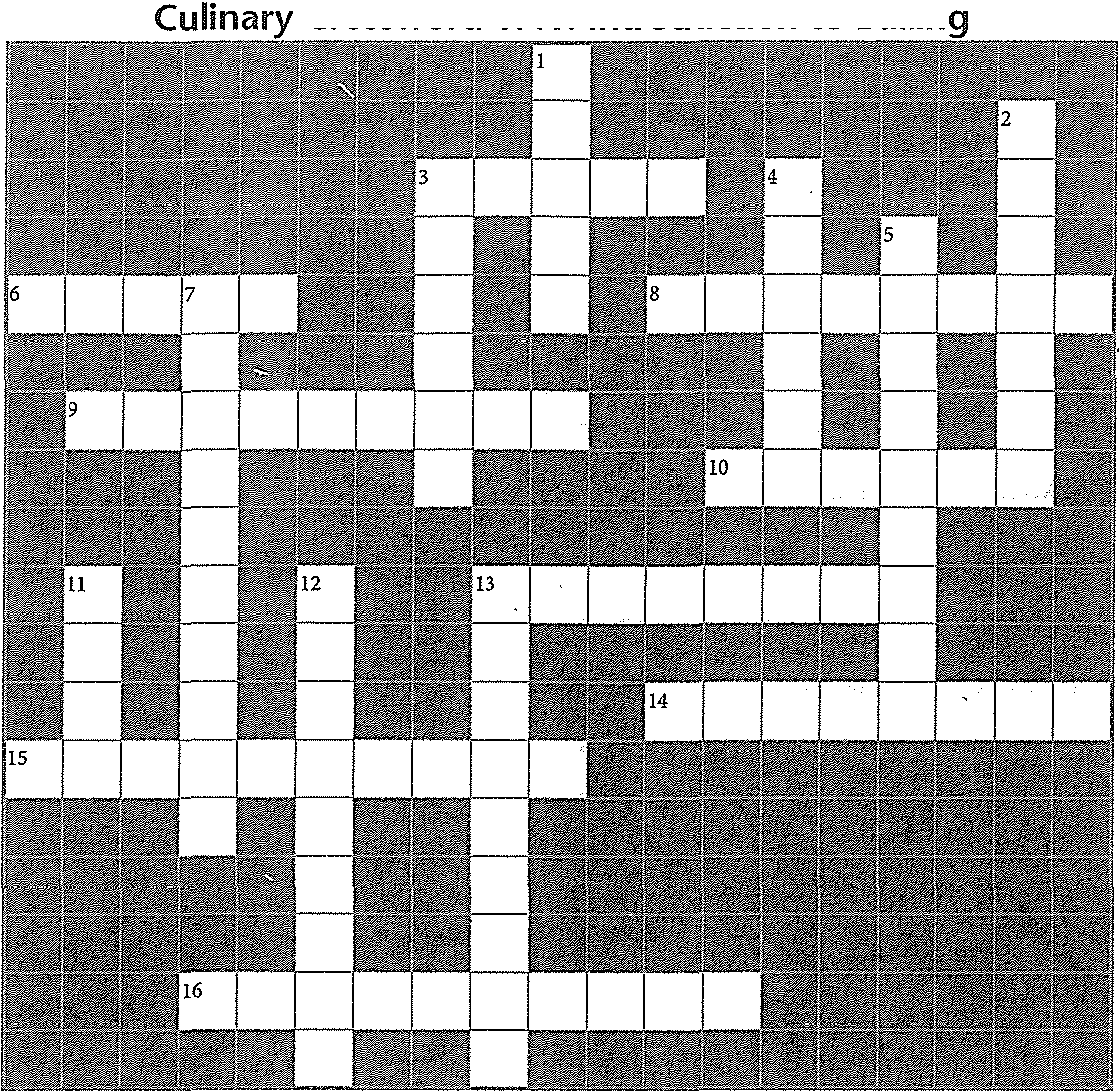 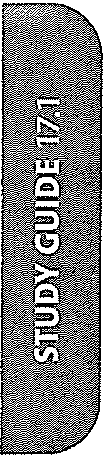 AcrossUse the clues below to solve the puzzle, which contains vocabulmy terms from Section 17.1.Down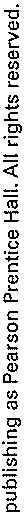 3. Type of flour that is considered "harder" than all-purpose flour6. Tiny, single-celled organism that increases the volume of dough8. What bakers often call their recipes9. Heatproof paper used in baking to line pans10. Thickener found in apples and citrus fruit13. Pastry tool with teeth, used to give icing a decorative finish (2 words)14. It increases the volume of dough by adding air15. Solid fat that lacks flavor but adds extraordinary flakiness to baked goods16. Changing the structure of proteins, as acids do to baked goods230 IJi.,  Introduction to Culinary Arts1. To work moistened flour by hand2. Thickener made from animal byproducts3. Solid fat that adds flavor and flakiness to baked goods4. Work surface excellent for cooling dough5. Used to spin a cake with one hand while you decorate it with the other hand7. Type of pan with a removable base, used to make delicate cakes11. Egg  	, a mixture of egg and water that you brush on top ofbread before baking12. Type of sugar also referred to as baker's sugar13. Thick liquid sweetener, available as light or dark (2 words)Answers are in the Crossword Solutions section.0E..c,'rou0'0wc0i"@Study  Guide 17.1 (continued)Common  Work Surfaces Used in Baking1.  	--------2. 	Cutting  Tools Used in Baking1.  	2. 	3. 	.-----------------------------------------------Bread-Baking Equipment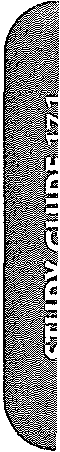 1.  	2. 	Appliances  Used in Baking1.	3. 	2. 	4. ------------------------liners,  Baking Pans, and  Molds1.	6. 	2. 	7. -------------------- ---------3. 	8. --------------------,-------4.	9.  	5. 	10.,;Pastry Tools1.  	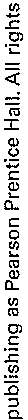 5.  	_2.	6.  	3. 	7. ----------------------4.  	_Examples of Ingredients Used in Formulas1.	6.  	2.  	 z 	JE3. 	8. -----------------------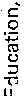 4.	9. 	5. 	10. 	------------------------ro	(CONTINUES  ON NEXT PAGE)<1'@!	Lab Resources & Study Guide229Name  ---------------------- Date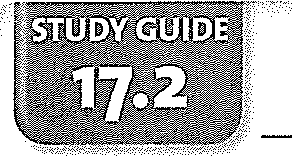 Yeast DoughChapter  17: Yeast Breads,  RoUs, & PastriesUse this Study Guide to take notes during class or as you read the section in the textbook.Types of Yeast Dough, Ingredients, and  Examples of Products1. 	2·---------------------- --------------------------------------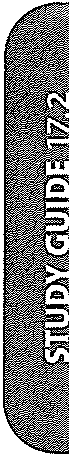 3. 	Steps  in Straight Dough-Mixing  Method1. 	-•ci•IDJ:l2. 	m	 	·c<(	3. 	I•0	 	-0.	4. 	0E0d"ID0	5.  	c:E·:0"0.J	6. 	c'000-owc0E0•.@(CONTINUES ON NEXT PAGE)Lab Resources & Study Guide /Ill»   231Study  Guide 17.2 (continued)Modified Mixing Method for Making Enriched  Yeast Dough1·------------------------ -------------------------------2. 	3·---------------------------------------------------------- --4. 	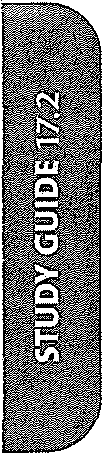 5. 	Using the  Sponge Mixing Method1.  	2.  	3.  	4. 	Using a Pre-Ferment1.  	2.  	3.  	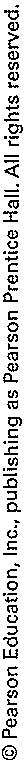 4.  	Types of Pre-Ferments1.  	2.3.  	4. 	(CONTINUES  ON NEXT PAGE)232 /JIJ;.    Introduction to Culinary ArtsStudy Guide 17.2 (continued)Using Rolled-In Dough1.  	2. 	3. 	4·--------------------------------------------------------------Garnishes for Yeast Bread1.  	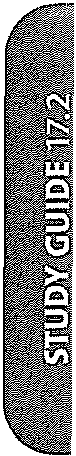 2·---------,----------------------------------------------------3. 	4. 	(CONTINUES  ON NEXT PAGE)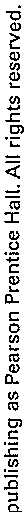 0Ec·0u"0ro<:@ 	Lab Resources & Study Guide iJi,.  233Name  	Dare ----------------------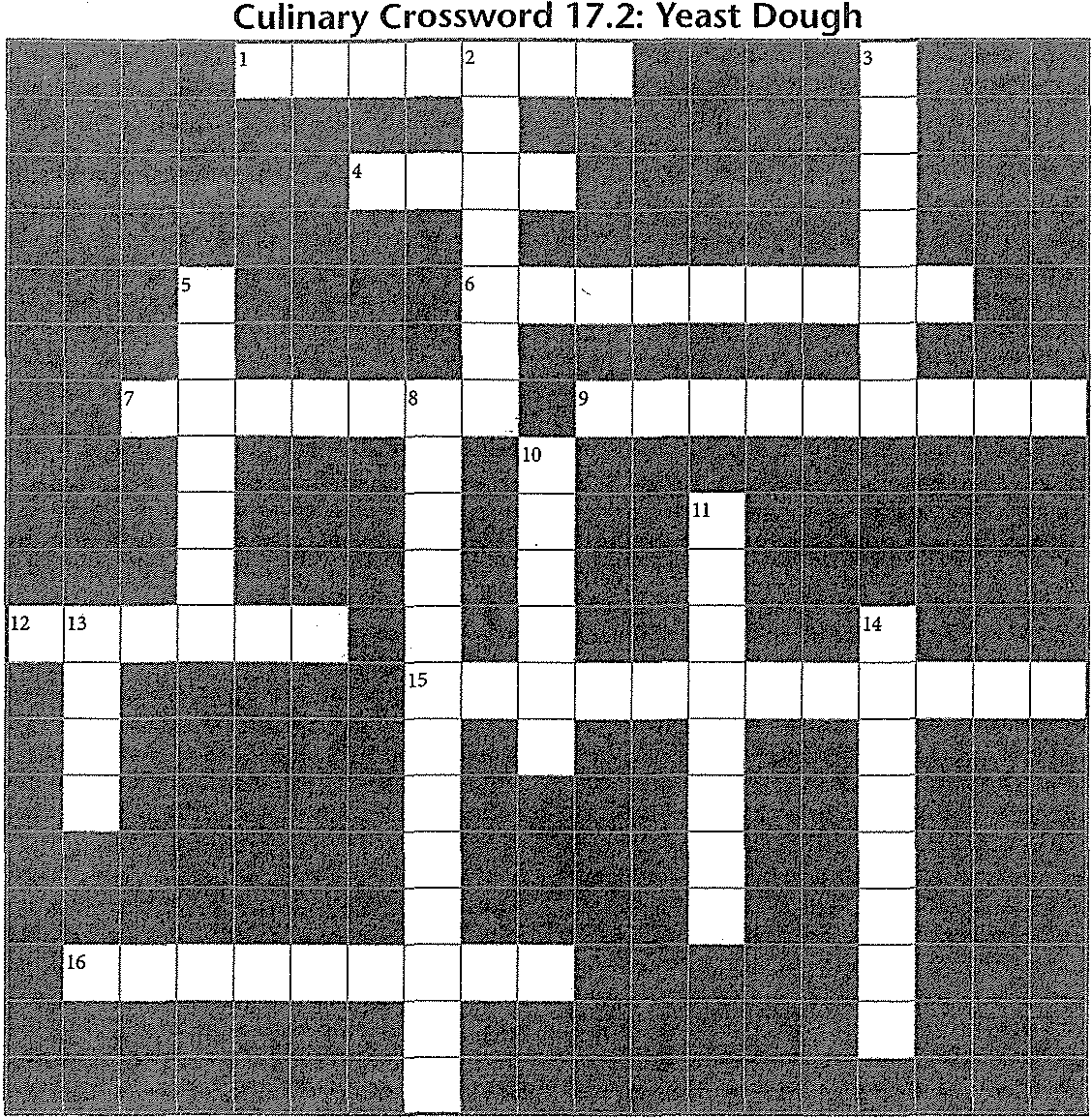 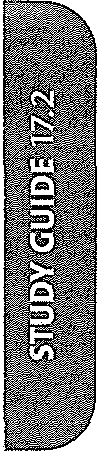 Use the clues below to solve the puzzle, which contains  many vocabulary terms  from Section 17.2.Across1. Rich French bread with a knotted top4. Pizza crust and hard rolls are made with this type of dough6. Type of yeast dough made of alternating layers of dough and fat7. Combine equal parts of flour and water with some yeast to create this9. Soaking process that activates yeast12. Mixing method that starts by combining some liquid and flour with all the yeast to make a loose dough15. Name of test where you check if dough is thin enough for light to come through it (2 words)16. Starter with a tangy flavor made from wild yeast234 {1:.  Introduction to Culinary ArtsDown2. Jewish braided holiday bread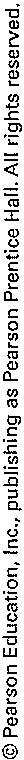 3. Pre- 	, also called a dough starter5. Traditional Christmas bread filled with dried fruit8. Mixing method where all ingredients are added at the same time (2 words)10. First stage of mixing ingredients11. Delicious sweet bun with raisins and icing, served warm13.  	fermentee, a piece of dough saved from another batch14. Type of dough that is buttery and sweetAnswers are in the Crossword Solutions section.Name  ---------------------Date  	_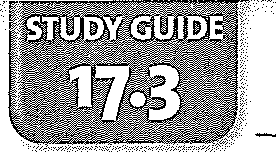 Chapter  17: Yeast Breads,  RoHs, & PastriesBreads, Rolls, & PastriesUse this Study Guide to take uotes during class or as you read the section in the textbook.Steps for Dividing and  Pre-Shaping  Dough1·---------------------------- --------------------------------2.  	3. 	4.  	_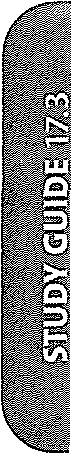 5. 	6. 	z 	8. 	Bread Shapes  and  Examples1.  	2. 	-•ci•l'l·0c>3.  	1i:I:•u.'§n.c0	 	0•n.•00>c:"·0"'0.5. 	-""	6. 	0u0'0wc0ro 	(CONTINUES ON NEXT PAGE)n.© 	Lab Resources & Study Guide /JJI>     235Study  Guide 17.3 (continued)After Shaping/Before Baking Preparation1. 	2. 	3.  	Baking Stages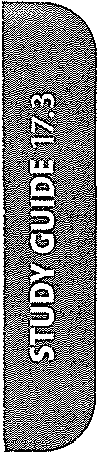 1. 	2. 	3. 	Tips for Cooling  and  Slicing1.  	2. 	3.  	4. 	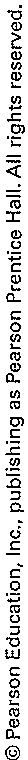 Post-Baking Quality  Evaluation1. 	2. 	3.(CONTINUES  ON NEXT PAGE)236	Introduction to Culinary Arts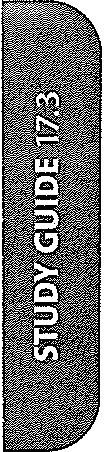 238 /II>  Introduction to Culinary Arts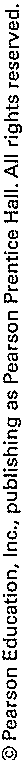 Name  	Dare   	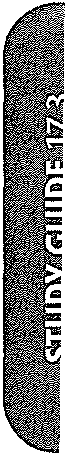 Use the clues below to solve the puzzle, which contains many vocabulary terms from Section 17.3.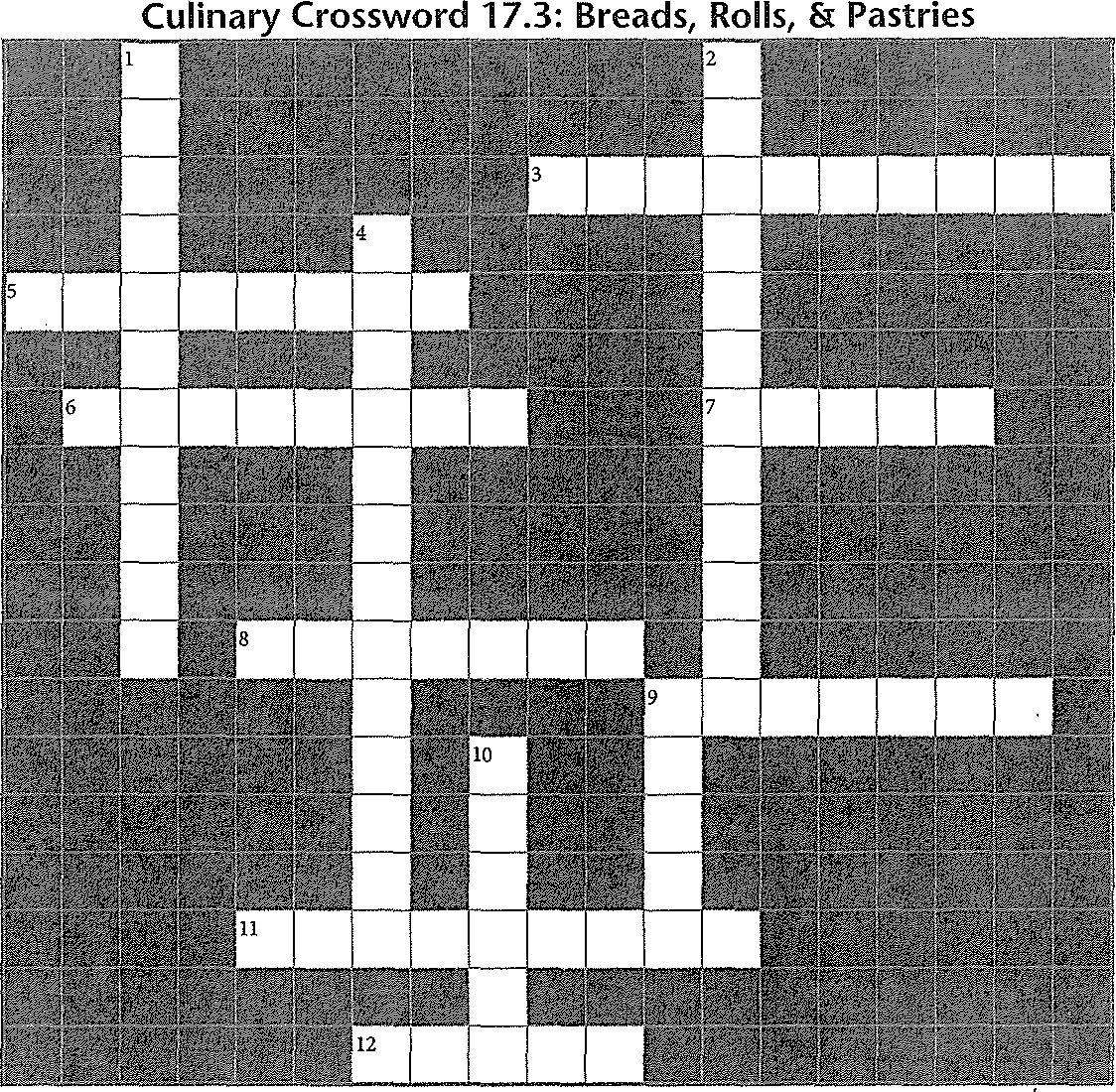 Across3. Last stage of rising that occurs in the oven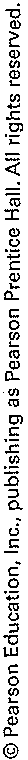 (2 words)5. Type of knife best used for slicing bread6. Italian flat bread7. What forms on dough's outer surface when it dries out in the oven8. Cutting the top of dough to release steam9. Type ofloaf made with three tapered ropes of enriched dough11. Long, narrow French breads12. Sugary liquid brushed onto sticky buns before bakingDown1. Letting dough rise one last time after it is shaped (2 words)2. Hand tool used to cut dough (2 words)4. Letting dough rest until you can stretch it without tearing (2 words)9. French term for round loaf of bread10. Ethiopian flat breadAnswers are in the Crossword Solutions section.Lab Resources & Study Guide f/1;;,.    237Name ---------------------Date ---------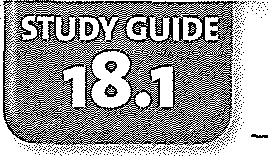 Chapter 18: Quick BreadsMuffins & Quick BreadsUse this Study Guide to take notes during  class or as you read the section in the textbook.Basic Ingredients for  Muffins/Quick Breads1.  	2. 	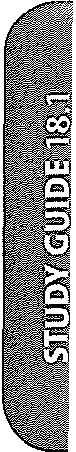 3. 	4. 	5. 	6. 	z 	Mixing  Methods-d	1.  	":"E-""	2. 	•u·g0.c0	 	ro8:Tips on  Preparing/Filling Pans and  Bakingc:·E"	1. 	:0"0.ci52	2. 	·"w"0	 	c0ill0.@(CONTINUES ON NEXT PAGE)Lab Resources & Study Guide  fJJ;,.   239Study Guide 18.1 (continued)3.------------------------------------------------------4. 	5. 	Examples of Stir-Ins and Toppings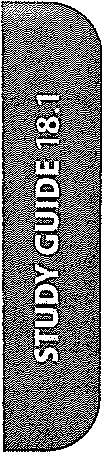 1·---------------------------------- --------------------2. 	3. 	4. 	5.  	6.  	z 	8.  	Tips for Adding Stir-Ins and Toppings1.  	2.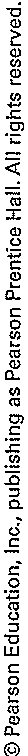 3. 	4. 	5. 	(CONTINUES ON NEXT PAGE)240 /iJ,.  Introduction to Culinary ArtsName  	Dme   	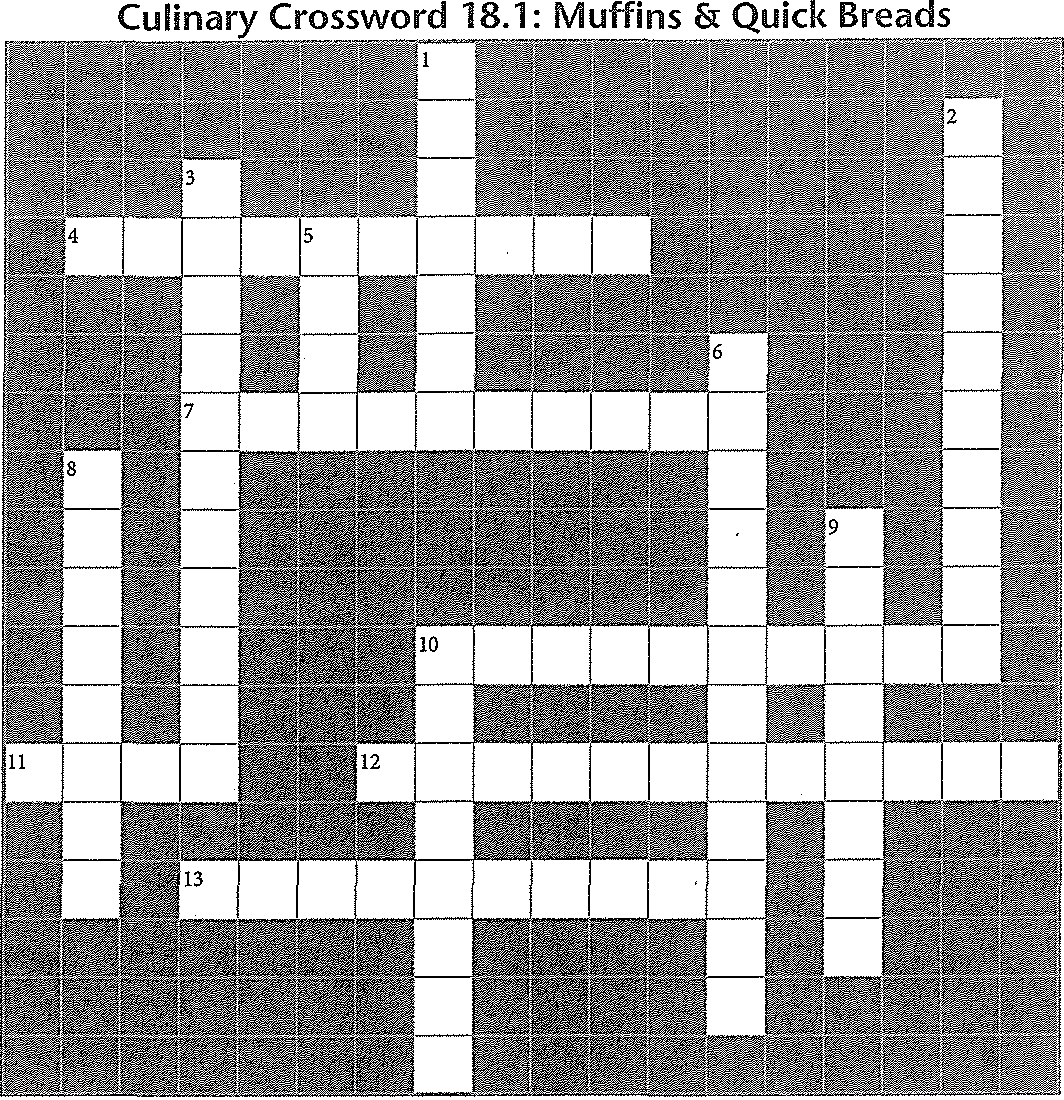 Across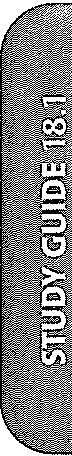 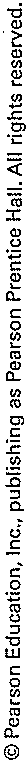 Use the clues below to solve the puzzle, which contains vocabulary terms from Section 18.1.Down4. Way of mixing in which a depression is made in flour and liquid is poured in (2 words)7. Leavener used for.quick breads (2 words)10. Thin, sweet liquid brushed on top of baked goods to make them glossy (2 words)11. Muffins are baked in these12. Mixture of fat, sugar, and flour sprinkled on muffins before baking (2 words)13. Type of sugar that adds texture to quick breads and muffins.O1.  	scooper is used to make muffins all the same size2. Type of flour most often used for muffins andquick breads (2 words)3. Common fruit stir-ins for muffins5. Liquid commonly added to muffins and quick breads6. This leavener can be "double acting" (2 words)8. Mixing sugar and fat vigorously to add air9. Quick breads are usually baked in these(2 words)10. Mixture of fat, sugar, flour, spices, and nuts sprinkled on muffins before baking 	Answers are in the Crossword Solutio11s section. 	Lab Resources & Study Guide	241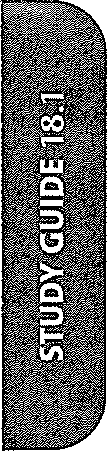 242   fl., Introduction to Culinary Arts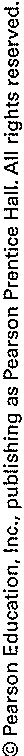 Name -------------------------Date ---------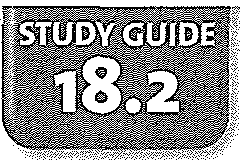 Biscuits & SconesChapter  18: Quick BreadsUse this Study Guide to take notes during class or as you read the section in the textbook.Types of Biscuits,. 	2. 	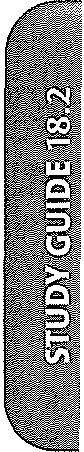 3. 	-•ci.g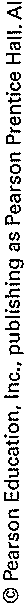 T,,ypes/Shapes of Scones2. 	3. 	4. 	I,.ngredients in Soda  Bread2. 	3. -------------------------------------4. 	B,.aking Temperature Tips2. 	3. 	4. 	(CONTINUES ON NEXT PAGE)Lab Resources & Study Guide .. 243Study  Guide 18.2 (continued)Basic Shaping Tips1.  	2. 	3. 	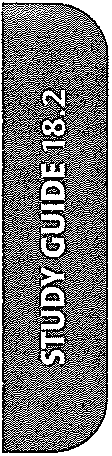 4. 	5. 	6. 	Serving  Options1.  	2.3. 	4. 	5.(CONTINUES  ON NEXT PAGE)244 fli, Introduction to Culinary Arts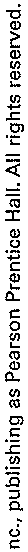 c'·0 "w0 c081@Name  	Drue   	Crossword  18.2: Biscuits & Scones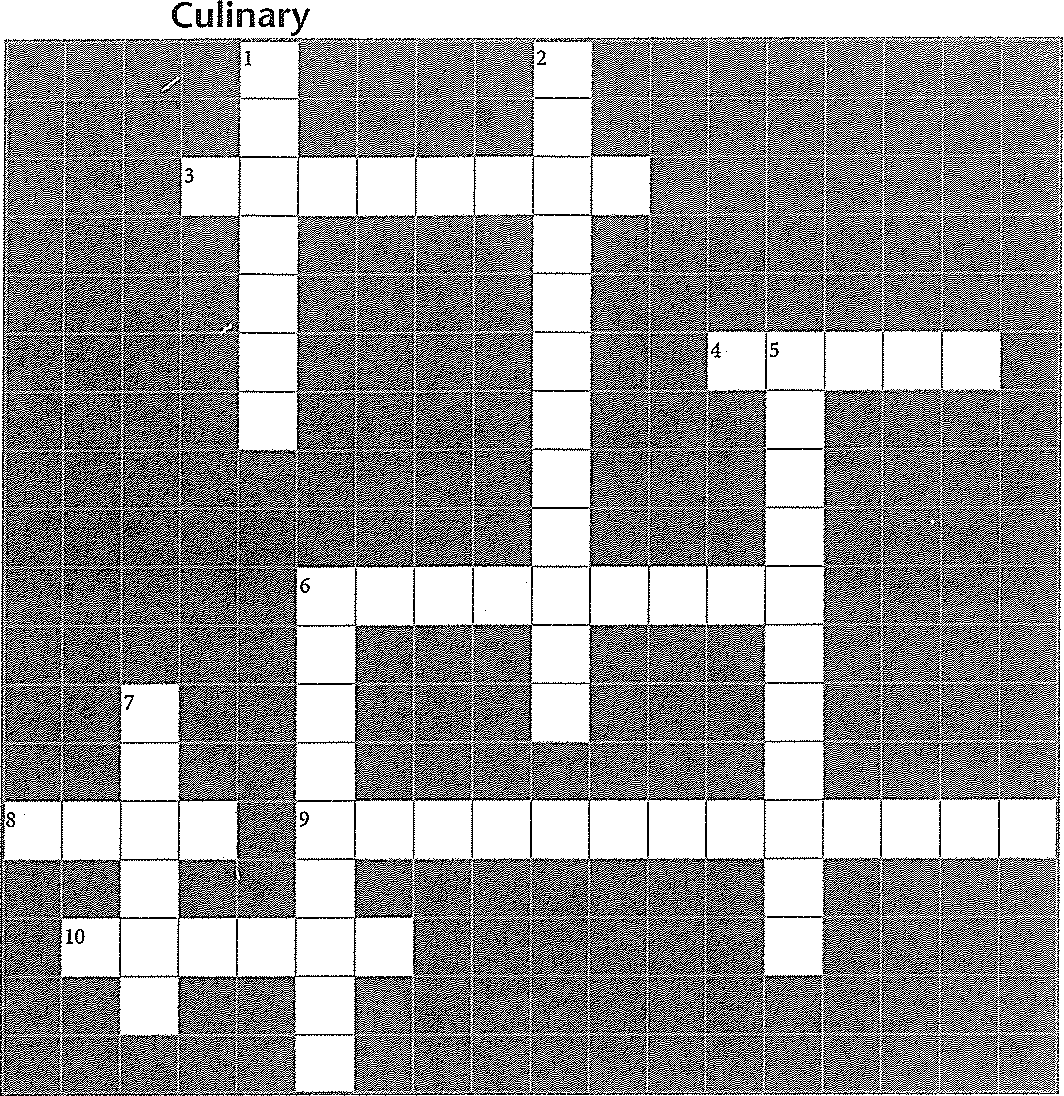 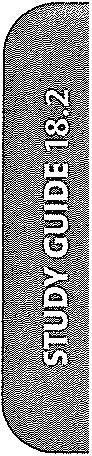 Across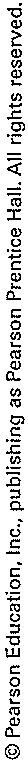 Use the clues below to solve the puzzle, which contains many vocabulary terms from Section 18.2.Down3. Small quick breads with little or no sugar4. Add this liquid to scones to make them richer than regular scones6. Biscuits are the foundation for this dessert that is topped with whipped cream8. Type of biscuits made from a liquidy dough that falls from a spoon onto a baking sheet9. Sharp tool needed to portion dough when making small round quick breads10. Type of biscuits made from dough that is worked a long time until it is hard1.  Fat should be  	to keep it from blending too much with flour when making biscuit dough2. British tradition  of serving a light meal of small sandwiches, scones, and cakes before dinner (2 words)5. Method of mixing fat and flour that is used to make biscuits (2 words)6. Round baked item made with buttermilk and raisins (2 words)7. Sweet individual quick breads that may contain fruit or nutsAnswers are in the Crossword Solutions section.Lab Resources & Study Guide	245•  ju. Introduction to Culinary Arts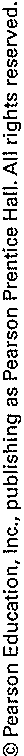 Name  ----------------------Date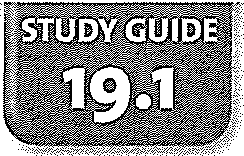 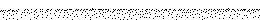 ChocolateChapter  19: DessertsUse this Study Guide to take notes during class or as you read the section in the textbook.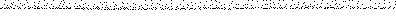 Basic Types of Chocolate1.  	2. 	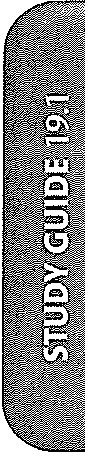 3. 	Variations on the  Basic Types of Chocolate1.  	2. 	3. 	4. 	•:I: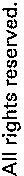 •0£c5.  	6. 	7. --------------------------------------------------------0	 	0ro"c'·:0"0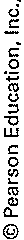 Tips for Melting Chocolate1.  	2.  	3. 	4. ----------------------------------------------------------------(CONTINUES  ON NEXT PAGE)Lab Resources & Study Guide  fi;. 247Study Guide 19.1 (continued)$. 	6·---------------------- --------------------------------- z  	8. 	Tips for Tempering  Chocolate1.  	2. 	3.  	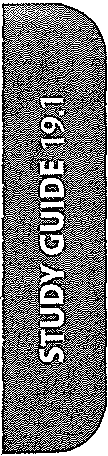 4.  	$. 	6. 	z 	8. 	Tips for Storing Chocolate1.  	2.  	3. 	4. 	Making a Ganache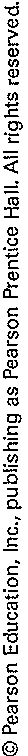 1·-------------------------------------------------------- ----2·------------------------------------------------------3·-------------------------------------------------- ----------4. 	$. 	(CONTINUES ON NEXT PAGE)248 fll>   Introduction to Culinary ArtsName  ----------------------- Date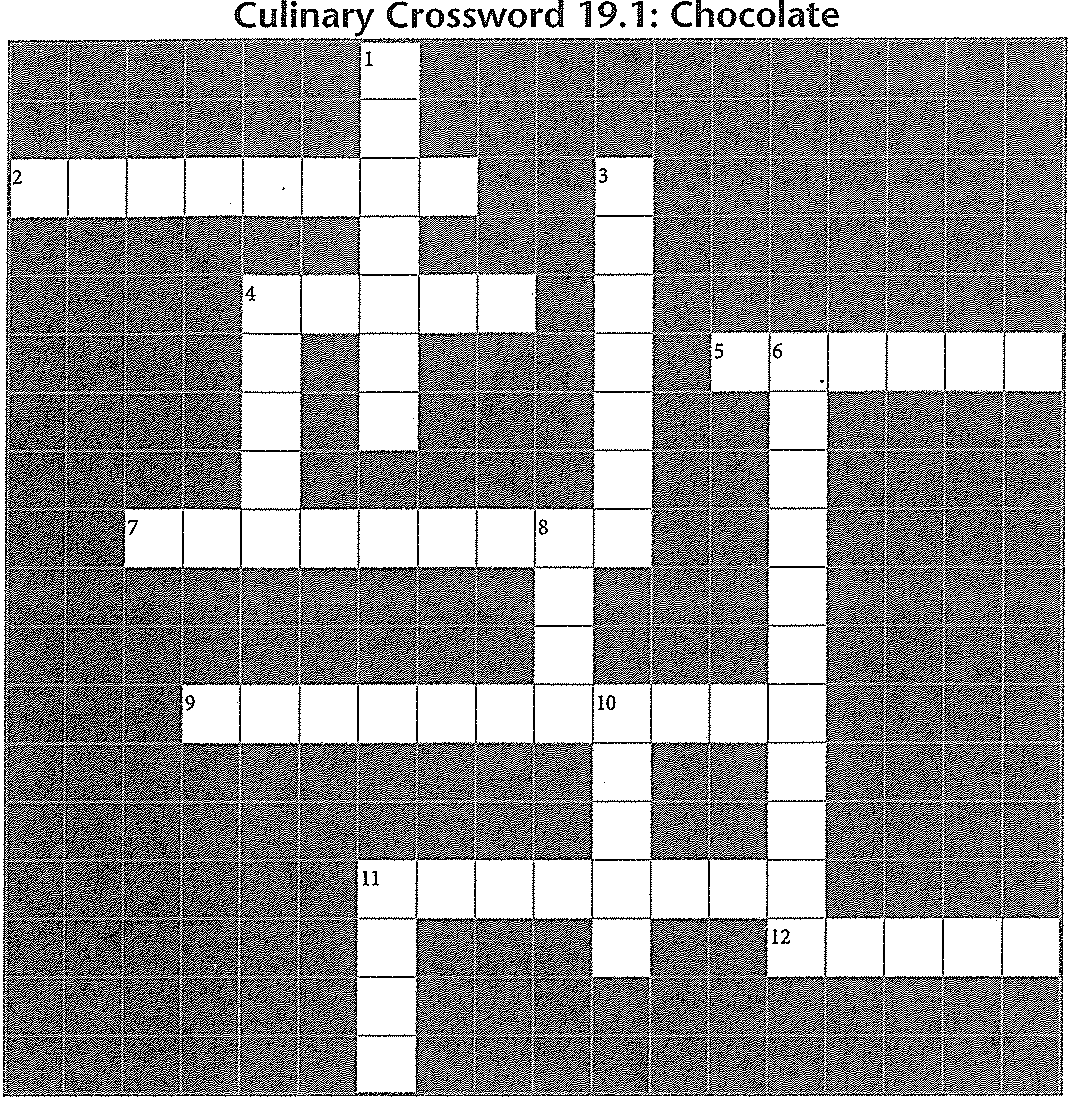 Across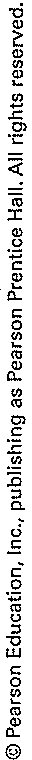 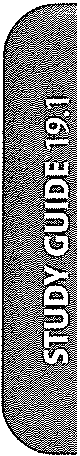 Use the clues below to solve the puzzle, which contains vocabulary terms from Section 19.1.Down2. Type of chocolate made with vegetable fat4. Chocolate comes from this tree5. Cocoa  	, the fat from cocoa beans7. Process of properly crystallizing chocolate9. Type of chocolate that has less sugar than semisweet chocolate11. One thing to avoid when storing chocolate12. Most cocoa powder is  	processed1. Emulsion made with chocolate and a liquid3. Method for cooling chocolate that uses a marble slab4. Liquid added to chocolate to make truffle centers and candy or cake fillings6. Baker's chocolate is also called chocolate8. Cleaned cocoa kernels10.  	chocolate contains no chocolate liquor11.		chocolate is sweeter than dark chocolateAnswers are in the Crossword Solutions sectio11.Lab Resources & Study Guide	249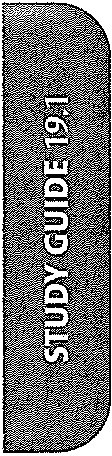 250 /1>  Introduction to Culinary Arts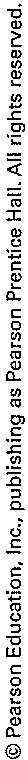 Name  ----------------------- Date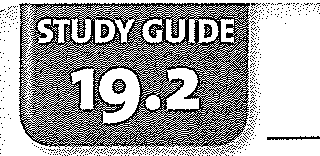 Chapter  19: DessertsCustards, Mousses, & Frozen DessertsUse this Study Guide to take notes during class or as you read the section in the textbook.Basic Ingredients of Custard1.  	_2. 	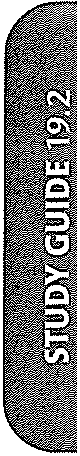 3. 	Basic Types of Custards and  Descriptions1. 	2. 	3. 	_Components of Mousse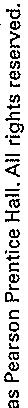 1.  	2. 	0"'	3.  	_0.ci	 	Eo'0"ro'0'04.  	w	 	00•ro©(CONTINUES ON NEXT PAGE)Lab Resources & Study Guide 251Study  Guide 19.2 (continued)Types of Frozen Desserts1. 	2. 	3. 	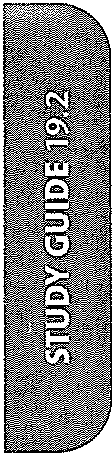 4. 	$. 	Factors that  Affect the  Hardness of a Frozen Dessert1.  	2. 	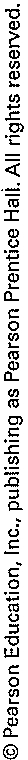 (CONTINUES ON NEXT PAGE)252   /JIJ:>    Introduction to Culinary ArtsNameDate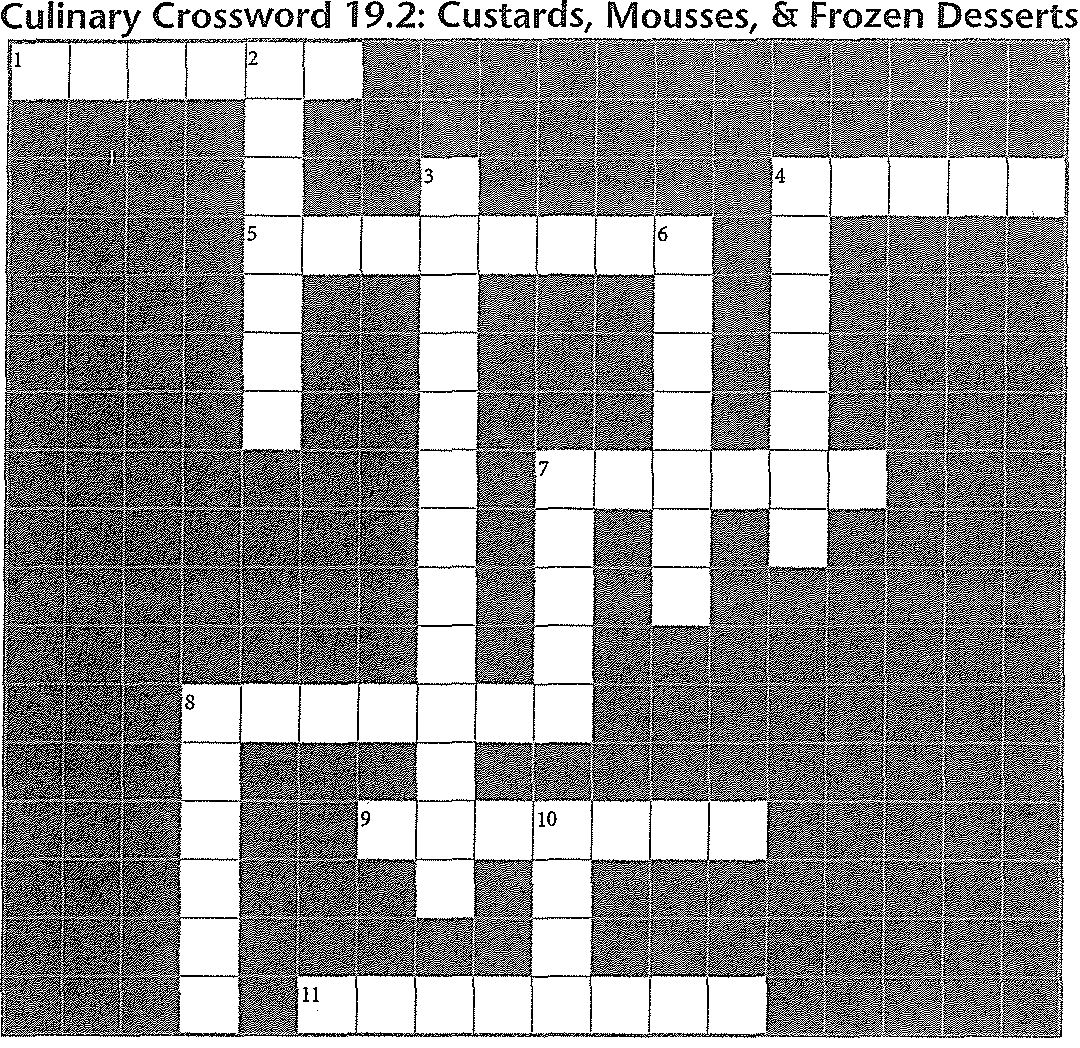 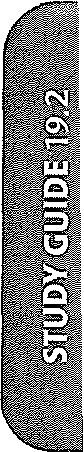 Use the clues below to solve the puzzle, wlzic/z contains vocabulary terms from Section 19.2.Across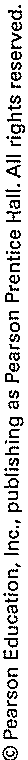 1. Dessert made by adding air to a flavored base4. Sugar  	, concentrated  solution of sugar and water5. Process of adding air to food7. Type of custard  used to make pastry cream and cream pie fillings8. Type of custard used to make an ice cream base9. Frozen dessert that relies on egg foams and whipped cream for airDown2. Egg foam made by whipping egg yolks as they are heated with sugar3. Airy dessert made without egg foam (2 words)4. Frozen dessert that has meringue folded into it6. Dessert made from a flavored water base that is stirred as it freezes7. Type of custard  made in the oven8. Frozen, usually fruit-based dessert, made in an ice cream maker10. Sweetened egg custard coated in caramel sauce11. Mixture of stiffly beaten egg whites and sugar	Answers are in the Crossword Solutions section.Lab Resources & Study Guide  ft;,.  253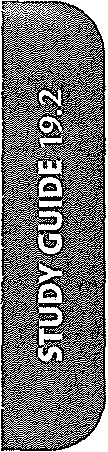 254 /IJ;.  Introduction to Culinary Arts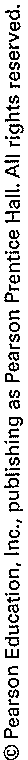 Name  -------------------- Date    	_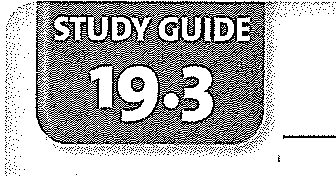 Cookies & CakesChapter  19: DessertsUse this Study Guide to take notes during class or as you read the section in the textbook.Basic Ingredients in Cookies/Cakes1.  	2. 	3. 	4. 	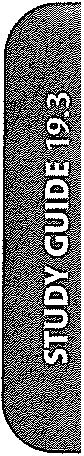 Additional  Ingredients Found in Cookies/Cakes1. 	2. 	3. 	Main Types of Cookies and  Examples1. 	2. 	3. 	'ciIDl!lTips for Working with Cookie Ingredients·	1.  	<i'	2. 	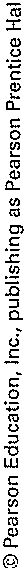 3.  	4. 	5. 	Tips for Preparing Cookie Pans1.  	2. 	3.  	(CONTINUES ON NEXT PAGE)Lab Resources & Study Guide fit,.  255Study  Guide 19.3 (continued)Mixing Methods for Cookies1.  	2. 	Tips for Shaping Different  Types of Cookies1.  	2.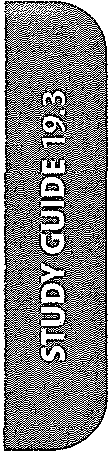 3. 	4. 	5·-------------------------------------- ----------------6. 	z 	8. 	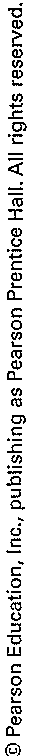 Cookie-Baking Factors1.  	2. 	3.  	4. 	$. 	Options for  Finishing Cookies1.  	2·-------------------(CO-N-TIN=UES ON NEXT PA-GE-)  -------------------­256 1/;t.   Introduction to Culinary ArtsStudy  Guide  19.3 (continued)3. 	4. 	T,ips for Serving and Storing  Cookies2. 	3. 	4. 	Tips for Preparing Cake Pans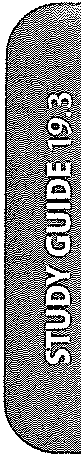 1.  	2. 	3. 	Mixing Methods for Cakes1·---------- --------------------------------------------2. 	3·-------- ----------------------------------------------------Cake-Baking Factors1. 	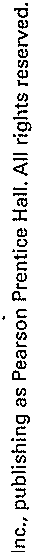 2. 	3. 	4. 	5. 	Options for Building, Icing, and  Finishing Cakes1. 	2.  	3. 	g	4. 	0	(CONTINUES ON NEXT PAGE)wcro8:@ 	Lab Resources & Study Guide	257ne  ---------------------------------------------- DareCrossword 19.3: Cookies & Cakes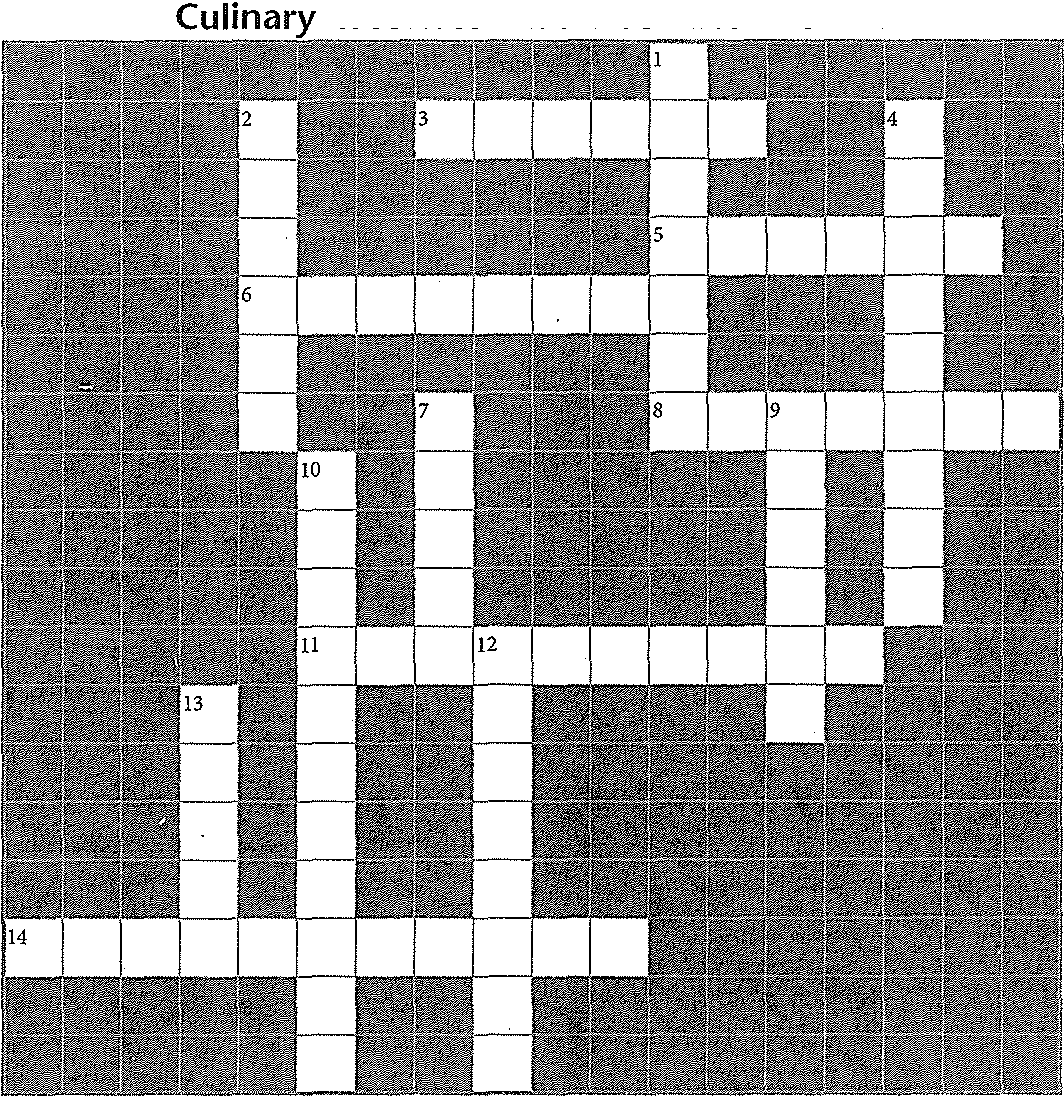 Use the clues below to solve the puzzle,  which contains vocabulary terms from Section 19.3.ISS 	cookies, also called refrigerator cookies Type of cookie made with a stiff dough that is shaped by handItalian cookie that is twice-bakedType of ingredient, such as chips, nuts, or icing, that is used in cookies and cakes You cut these into squares or other shapes after they are baked (2 words)Joining two cookies together with a layer of filling or ice cream/JJ;;.   Introduction to Culinary ArtsDownI. Cookie mixing method that includes whipped eggs.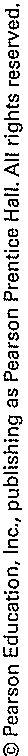 2.  	-panning, stacking two cookie sheets4. A tuile is this type of cookie7. After greasing  a cake pan, you coat it with this9.  	cookies, also called cut-out cookies10. Slowing down a mixer after the mixture reaches maximum volume12. Cookie mixing method that produces smooth and uniform results13. A spritz cookie is this type of cookieAnswers are in the Crossword Solutions section.Name ---------------------Date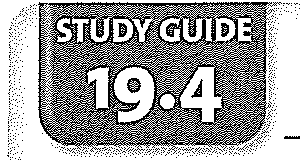 Pies, Tarts, & PastriesChapter  19: DessertsUse this Study Guide to take notes during class or as you read the section in the textbook.T,,ypes of Pastry  Dough2. 	3·-------------------- ----------------------------------Pie and  Tart Fillings1.  	2. 	3. 	4. 	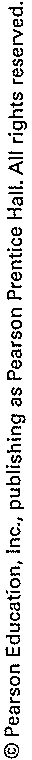 Tips on  Rolling Dough1.  	2. 	3. 	4. 	5.  	6. 	z  	_8.  	(CONTINUES ON NEXT PAGE)Lab Resources & Study Guide  /It>   259Jdy Guide 19.4 (continued)ps on Blind Bakingps on Assemblyrpes of Pie and·Tart Toppings:houx  Paste Ingredients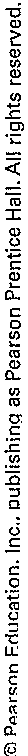 !. 	L---------------------------1. -------------:-=:=::--::cc:-:-::::: ::;-:----------­(CONTINUES ON NEXT PAGE):»<11!:.1\	T'VIfrnrl11rt-inn fn rvlinarv ArtsStudy Guide 19.4 (continued)How to Use Choux Paste1.  	2. 	3. 	4. 	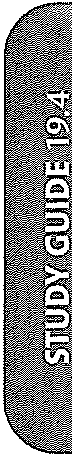 5. 	Tips on Plating  Desserts1. 	2. 	3. 	4. 	5. 	6. 	z 	8·---------------------- ------	----------------------------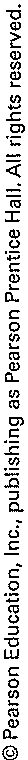 Lab Resources & Study Guide ._ 261ne 	Date. 	_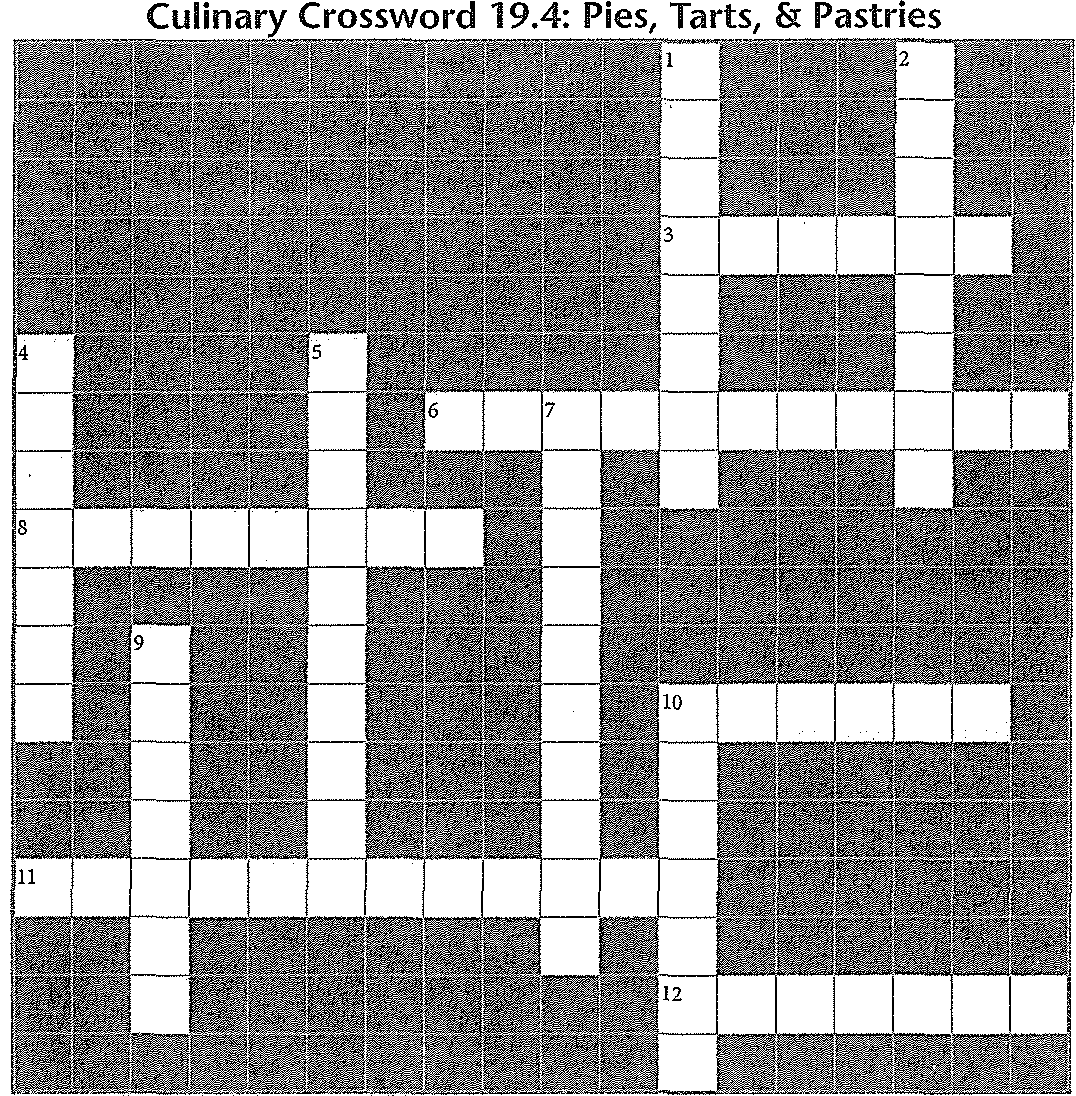 Use the clues below to solve the puzzle, which contains vocabulary terms from Section 19.4.DSSLong, straight pastry filled with cream and glazed on topMethod of mixing butter into dough with your hands (2 words)Large piece of pastry dough placed over a filled pie shell before baking (2 words)Type of fruit pie fillingCommon covering for cream pies, it is usually piped (2 words)Effect created,by weaving strips of dough across the .top of a pie fillingZ    fi:>.  Introduction to Culinary ArtsDown1. Crumbly mixture sprinkled over a pie filling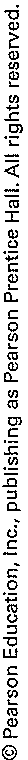 2. Cream pie topping that browns in a hot oven4. Pumpkin pie contains this type of pie filling5. Versatile dough used by pastry chefs to create sweet and savory items (2 werds)7. Another  name for a pre-baked pie shell (2words)9. Squeezing pie dough between your fingers to create a decorative edge10. Type of pastry dough used for pies; it is very rich in fat and sugarAnswers are in the Crossword Solutions section.